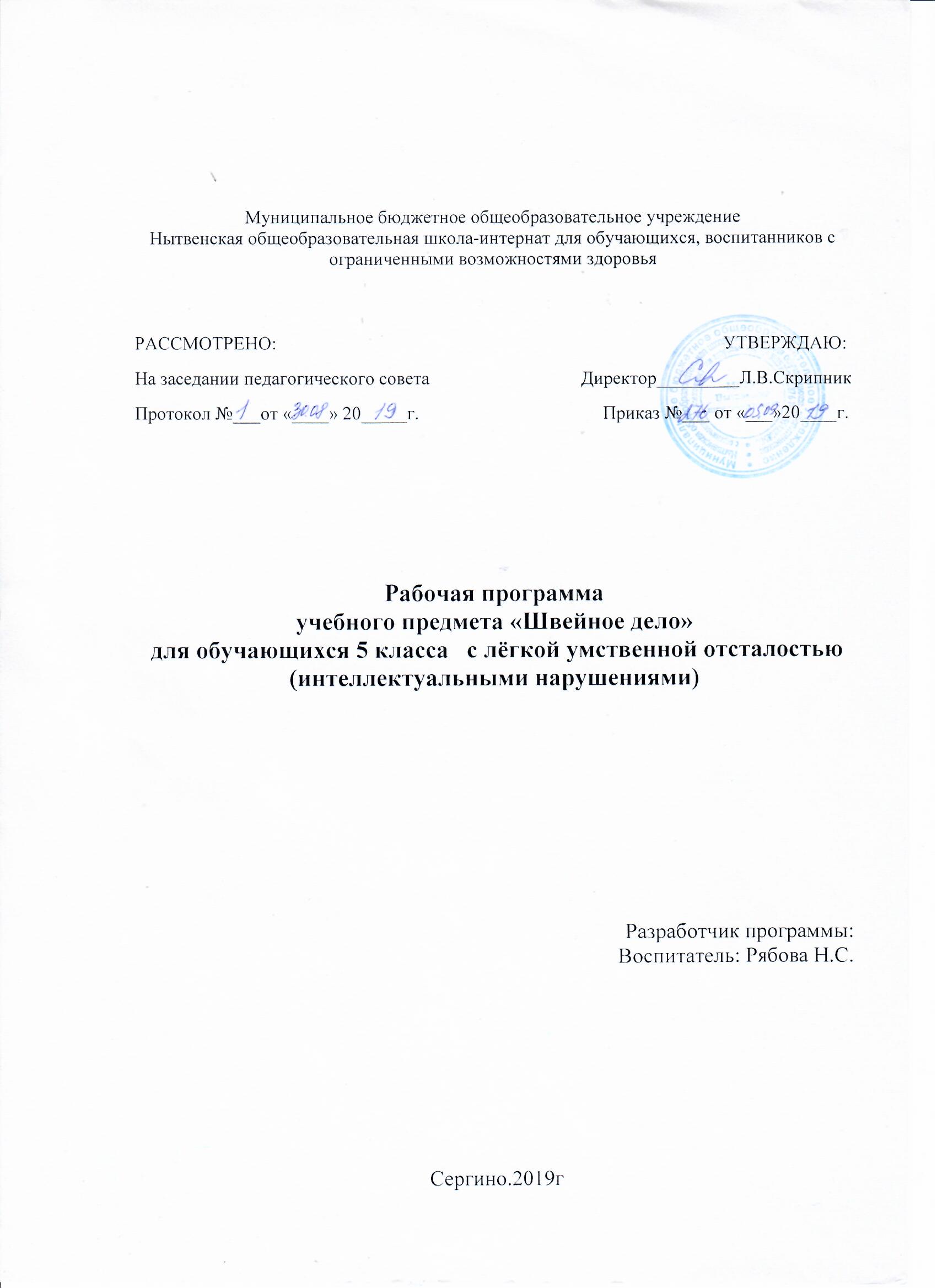 СодержаниеПояснительная   запискаПрограмма учебного предмета «Швейное дело» для обучающихся 5 класса с лёгкой умственной отсталостью (интеллектуальными нарушениями) составлена на основе нормативно-правовых документов и инструктивно-методических материалов:   -Программы специальных (коррекционных) общеобразовательных учреждений VIII вида 5-9 классы, сборник 2, под редакцией Воронковой В. В., Гуманитарный издательский центр ВЛАДОС, Москва, 2012 г., допущена Министерством образования и науки Российской Федерации.- Приказ Министерства образования и науки РФ от 31.03.2014 № 253 года «Об утверждении федерального перечня учебников, рекомендованных к использованию при реализации имеющих государственную аккредитацию образовательных программ начального общего, основного общего, среднего общего образования»; -Приказ Министерства образования и науки РФ от 21.04.2016 № 459 «О внесении изменений в федеральный перечень учебников,  рекомендованный при реализации  имеющих государственную аккредитацию образовательных программ начального общего, основного общего, среднего общего образования, утвержденный  приказом Министерства образования и науки РФ от 31.03.2014 № 253 года»;  — Адаптированная основная общеобразовательная программа образования   обучающихся с лёгкой умственной отсталостью (интеллектуальными нарушениями) МБОУ Нытвенской общеобразовательной школы-интернат для обучающихся, воспитанников с ограниченными возможностями здоровья;— и иные нормативно-правовые акты, регламентирующие образовательную деятельность.    Программа предназначена для преподавания швейного дела в 5 классе как одного из профелей трудового обучения в общеобразовательных учебных заведениях для детей с интеллектуальными нарушениями. В процессе обучения учащиеся усваивают необходимые в быту и посильной индивидуальной трудовой деятельности знания и умения. Обучение швейному делу развивает мышление, способность к пространственному анализу, мелкую и крупную моторики воспитанников. Кроме того, выполнение швейных работ формирует у них эстетические представления, благотворно сказывается на становлении их личностей, способствует их социальной адаптации и обеспечивает им в определенной степени самостоятельность в быту.   Основной целью курса является повышение уровня познавательной активности учащихся и развитие их способности к осознанной регуляции трудовой деятельности.Достижение цели предполагает решение ряда задач:развитие мышления, способности к пространственному анализу;формирование эстетических представлений и вкуса;воспитание культуры труда и умение использовать в практической деятельности общеобразовательных знаний и навыков.Программа составлена с учетом уровня обученности воспитанников, индивидуально-дифференцированного к ним подхода, что позволяет направлять процесс обучения не только на накопление определенных знаний и умений, но и на максимально возможную коррекцию психофизиологических особенностей обучающихся. При проведении коррекционной работы важен метод совместных действий или сотворчества, которое максимально отвечает познавательным возможностям детей и позволяет в наглядной форме демонстрировать или выполнять ту или иную работу, предоставляя ребенку ту часть задания, которая находится в зоне его ближайшего развития.Программа для 5 класса составлена таким образом, что уровень сложности материала опирается на ранее полученные сведения во время уроков трудового обучения в 4 классе, с опорой на знания, которые учащиеся приобретают на уроках математики.Общая характеристика учебного предметаВ первый год профессионального обучения первостепенное внимание уделяется правильности выполнения учащимися практических умений и технологических приемов. С этой целью организуются занятия практического повторения, во время которых учащиеся выполняют изученные виды работ.Количество часов, отведенных на изучение той или иной темы, определяется исходя из уровня подготовленности учащихся,  их индивидуальных возможностей.Предлагаемая программа имеет коррекционно-развивающую направленность, позволяет подготовить учащихся к обучению в 6-м классе, адаптирует их к самостоятельной трудовой деятельности в обществеКаждый раздел состоит из нескольких тем и содержания работы по каждой из них. Время, отведённое на изучение темы, может варьироваться в зависимости от степени её усвоения учащимися и материально-технического обеспечения мастерской.В 5 классе учащиеся знакомятся с устройством швейной машины. Предусмотрены упражнения по освоению приемов работы на ней. Формирование навыков выполнения машинных строчек и швов проводится и по другим разделам программы, для чего специально выделяется время на занятиях. Ознакомительное изучение материала проходит по таблицам, учебникам и практическими работами.        В программу 5 класса включены темы по обработке прямых, косых, закругленных срезов в бельевых и некоторых бытовых швейных изделиях, снятию мерок, построению чертежа.    Особое внимание уделяется изучению темы «Построение чертежа» различных изделий. Необходимо признать, что самостоятельно выполнять чертежи швейных изделий выпускницы вспомогательных школ не смогу. Поэтому целью изучения этого учебного материала является «объяснение» чертежа с тем, чтобы ученики могли читать чертёж, ориентироваться в нем, пользоваться готовыми выкройками и в школе и в дальнейшей самостоятельной жизни.    Тема «Раскладка выкройки на ткани», «Раскрой деталей изделия» встречаются при выполнении каждого изделия. При их изучении выполняются тренировочные упражнения, используя макеты из бумаги, лоскутков. Надо понимать, что по-настоящему самостоятельно выполнить раскладку выкройки и раскрой основная масса учащихся не сможет, поэтому данные темы проходят под контролем учителя.           Выше сказанное замечание нужно сделать и относительно темы «Расчет расхода ткани на изделие». Объясняя, наглядно демонстрируя ученицам, откуда берется та или иная мера ткани, учитель в то же время не требует от них самостоятельного расчета. То, что учащиеся смогут примерно «прикинуть» количество потребной ткани, нужно считать хорошим, но не всегда  достижимым результатом.         Учебное содержание раздела «Материаловедение» сгруппировано в блоки. Изучение темы проходит в том порядке, в каком они изложены в программе. Важно, чтобы учащиеся усвоили технологические и эксплуатационные свойства наиболее употребительных видов тканей и могли определять эти ткани по внешнему виду и характерным признакам.Учитывая особенности детей с проблемами развития, предусмотрены различные виды контроля знаний данной категории обучающихся. Вопросы тестовых заданий на контрольных уроках предварительно включены в содержание предыдущих уроков, чтобы обучающиеся имели возможность прочно усвоить их значение. Для определения степени достижения целей обучения, уровня сформированности знаний, умений, навыков, а также выявления уровня развития обучающихся с целью корректировки методики обучения используется текущий, промежуточный и итоговый контроль.В сочетании с традиционными средствами обучения (дидактический материал, таблицы) использование на уроке информационно-компьютерных технологий значительно повышает эффективность обучения детей с нарушениями развития, открывает новые резервы образовательного процесса и личности его участников: обучающегося и учителя. Описание места учебного предмета  в учебном  планеУчебный предмет «Швейное дело»  изучается  с 5 -  9 класс.Программа  составлена из расчета 170 часа  (5 часа в неделю) на изучение   в 5 классе. Календарно-тематический планирование Технология. Швейное дело:учеб.для 5 кл. спец. (коррекц.) образоват. Учреждений VIII вида /Г.Б.Картушина Г.Г. Мозговая 5-е издание-М.: Прсвещение,2009г.Технология. Швеейное дело: рабочая тетрадь для 5 кл. спец. (коррекц.) образовательных учреждений VIII вида /Г.Б.Картушина  Г.Г.Мозговая Издательство «Просвещение», 2009г.                                       Демонстрационный материал.Техника безопасности при ручных и машинных работах.Электробезопасность.Утюг бытовой электрическийУниверсальная машина бытового назначения.Регулировка и уход за швейной машиной.Классификация текстильных волоконНатуральные растительные волокна.Прядение.Виды пряжи.Текстильные переплетения.Технологическая карта: « Обработка головного платка».Технологическая карта: « Обработка мешочка для хранения изделий».Технологическая карта: « Обработка салфетки».Технологическая карта: « Обработка наволочки».Инструкционная карта: « Построение чертежа наволочки».Технология изготовления наволочки.Инструкционная карта: «Изготовление заплаты в виде аппликации».Технологическая карта: « Обработка хозяйственной сумки».                                   ДИДАКТИЧЕСКИЙ МАТЕРИАЛ Коллекция промышленных образцов тканей и ниток и фурнитуры.Коллекция «Хлопок и продукты его переработки»Технология изготовления машинных швов. Альбом. Образцы тканей, готовых изделий, машинных швов, ручных стежков.Карточки-задания.Схемы.Таблицы.          ОБОРУДОВАНИЕ, ИНСТРУМЕНТЫ И ПРИСПОСОБЛЕНИЯ               1. Доска2. Швейные машины с электрическим приводом.3. Электрический утюг.4. Гладильная доска.5. Ножницы.6. Ручные иглы.7. Швейные нитки.8. Сантиметровые ленты.9. Метровая линейка.10. Стол раскроя.11. Столы 	12. Стулья..1Пояснительная записка……………………………………………3-42Общая характеристика учебного предмета.……………………..5-63Описание места учебного предмета в учебном плане…………..74 Предметные результаты освоения  учебного предмета……………………………………………………………8-105Содержание учебного предмета………………………………….11-176Тематическое планирование с определением основных видов деятельности  обучающихся ……………………………………18-307Материально-техническое  и учебно-методическое  обеспечение  образовательной деятельности……………………………………….31-324Предметные результаты освоения  учебного предметаПредметные результаты освоения АООП образования включают освоенные обучающимися знания и умения, специфичные для каждой предметной области, готовность их применения.По учебному предмету «Швейное дело» обучающиеся 5 классадолжны знать:*правила поведения и безопасной  работы с ручными инструментами и на швейной машине,* основные технологические понятия; * назначение и устройство применяемых ручных инструментов, приспособлений;*общие сведения о хлопчатобумажных тканях,*сведения о ручных стежках и строчках,*устройство швейной машины, устройство  машинной иглы,  намотки нитки на шпульку, заправки верхней и нижней нитей, регулятора строчки,*виды соединительных машинных швов, краевых швов,должны уметь: -*  соблюдать требования безопасности труда и правила пользования ручными инструментами, машинами и оборудованием;-  составлять последовательность выполнения технологических операций для изготовления изделия;-  выбирать материалы, инструменты и оборудование для выполнения работ;- выполнять технологические операции с использованием ручных инструментов, приспособлений, машин и оборудования;-запускать швейную машину и регулировать ее скорость наматывать на шпульку, заправлять верхнюю и нижнюю нитку,  регулировать длину стежка,-выполнять соединительные машинные и краевые швы.Формы оценивания:Учитель должен подходить к оценочному баллу индивидуально, учитывая при оценочном суждении следующие моменты: Качество изготовленного школьником объекта работы и правильность применявшихся им практических действий (анализ работы).За теоретическую часть:Оценка «5» ставится ученику, если теоретический материал усвоен в полном объеме, изложен без существенных ошибок с применением профессиональной терминалогии.Оценка «4» ставится ученику, если в усвоении теоретического материала допущены незначительные пробелы, ошибки, материал изложен не точно, применялись дополнительные наводящие вопросы.Оценка «3» ставится ученику, если в усвоении теоретического материала имеются существенные пробелы, ответ не самостоятельный, применялись дополнительные наводящие вопросы.Оценка «2» ставится ученику, если в ответе допущены грубые ошибки, свидетельствующие о плохом усвоении теоретического материала даже при применении дополнительных наводящих вопросов.За практическую работу:Оценка «5» ставится ученику, если качество выполненной работы полностью соответствует технологическим требованиям и работа выполнена самостоятельно.Оценка «4» ставится ученику, если к качеству выполненной работы имеются замечания и качество частично не соответствует технологическим требованиям. Работа выполнена самостоятельно.Оценка «3» ставится ученику, если качество выполненной работы не соответствует технологическим требованиям. Работа выполнена с помощью учителя.Оценка «2» ставится ученику, если работа не выполнена.Контроль.Контроль осуществляется в форме проведения самостоятельных работ, контрольной работы и анализа их качества в конце каждой четверти после проведения практического повторения.5. Содержание учебного предметаВ 5 КЛАССЕВводное занятие.Беседа о профессии швеи. Ознакомление с задачами обучения и планом работы на год и четверть. Подготовка рабочей формы, материалов и инструментов. Распределение рабочих мест.Школьная швейная мастерская Теоретические сведения. Правила поведения и безопасной работы в швейной мастерской.  Инструменты и приспособления для швейной мастерской. Организация рабочего места.Умение. Использование  инструментов  в швейной мастерской по назначениюВолокна и ткани Теоретические сведения. Представление о волокне: внешний вид, употребление. Виды волокон. Сведения о прядении и ткачестве. Полотняное переплетение.  Получение ткани. Лицевая и изнаночные стороны, долевая и поперечные нити в ткани. Сведения о нитках. Хлопчатобумажное волокно. Умение. Определять лицевую и изнаночную сторону тканей, номер ниток, виды волокон и тканей.Практические работы. Составление коллекции тканей - гладкоокрашенных, с печатным рисунком, с блестящей и ворсовой поверхностью, с полотняным переплетением, хлопчатобумажных тканей.Ручные работы Теоретические сведения.  Ручные  работы при пошиве изделия. Сведения о ручных стежках и строчках: прямые, косые, крестообразные, петлеобразные, петельные, отделочные ручные стежки стежки «вперед иголку», стебельчатые, тамбурные, ручные швы: стачной, шов вподгибку с закрытым срезом. конструкция, применение.Умение. Выполнение  ручных стежков и строчек.                                                              Практические работы. Выполнение различных видов ручных швов на образцах.  Ремонт одежды.Изделия. Вешалка к одежде.Теоретические сведения. Подбор ткани для вешалкиПрактические работы. Вырезание лоскута 10x14 см для вешалки. Обработка вешалки косыми стежками. Пришивание вешалки к изделиюII четвертьВводное занятие  Ознакомление с задачами обучения и планом работы на четверть. Повторный инструктаж по охране труда.Швейная машина . Теоретические сведения. Сведения о швейных машинах, назначение, устройство, виды выполняемых работ, основные механизмы, заправление верхней и нижней ниток. Правила безопасности при работе на швейной машине. Регулятор строчки: устройство и назначение. Машинная закрепка. Машинная игла: устройство и подбор в зависимости от ткани, правила установки. Умение. Работа на швейной машине.Упражнения. Пуск и остановка швейной машины. Рабочий и свободный ход швейной машины. Наматывание нитки на шпульку. Заправка верхней и нижней ниток. Строчка на бумаге и ткани по прямым, закругленным и зигзагообразным линиям. Установка иглы в игловодитель. Закрепление иглы винтом. Подбор игл в зависимости от толщины ткани. Подбор ниток в зависимости от иглы и ткани.Практические работы. Правильная посадка во время работы на машине (положение рук, ног, корпуса). Подготовки машины к работе (наружный осмотр, включение и выключение, наматывание шпульки, заправка верхней и нижней ниток). Выполнение машинных строчек с ориентиром на лапку (прямых, закругленных, зигзагообразных). Положение изделия на машинном рабочем месте.Машинные работы Теоретические сведения.Краевые швы: шов вподгибку с закрытым  и открытым срезом, обтачной шов. Конструкция и применение.Умение. Складывание ткани, сметывание и стачивание. Контроль размеров шва.Упражнение. Выполнение обтачного,шва  вподгибку с закрытым  и открытым срезом на образцах.Самостоятельная работа. Выполнение на образце шва вподгибку с закрытым срезом шириной до .Пошив изделий Теоретические сведения. Инструменты и материалы для изготовления выкройки. Сантиметровая лента. Понятия прямая и кривая линии, прямой угол. Линии для выполнения чертежей выкройки швейного изделия: виды (сплошная — основная (тонкая), штриховая — вспомогательная), назначения. Вертикальные и горизонтальные линии. Правила оформления чертежей (обозначение линий, точек, размеров).Ткани, применяемые для изготовления головного платка.Определение долевой и поперечной нити. Ткань: ширина, кромка, долевой и поперечный срезы.Умение. Построение чертежа и раскрой изделия.Практические работы. Построение прямых углов. Выполнение чертежа всего изделия. Вырезание выкройки ножницами по прямому направлению и в углах. Проверка выкройки измерением, сложением сторон и углов. Определение лицевой и изнаночной стороны ткани. Размещение выкройки на ткани с учетом долевой и поперечной нитей, лицевой и изнаночной стороны. Закрепление выкройки. Выкраивание деталей изделия по выкройке. Подготовка кроя к пошиву на машинеИзделие. Головной платок, обработанный краевым швом вподгибку с закрытым срезом.Практические работы. Заметывание поперечного среза. Заметывание долевого среза швом вподгибку с закрытым срезом. Подготовка машины к шитью. Застрачивание подогнутых краев платка. Закрепление машинной строчки вручную. Обработка углов косыми стежками.Ремонт одежды.Теоретические сведения. Виды пуговицы. Способы пришивания пуговицы в зависимости от вида пуговицы, нитки. Умение. Пришивание пуговицы. Практические работы. Определение места для оторванной пуговицы. Пришивание пуговиц. Закрепление нити несколькими стежками на одном месте.III четвертьМашинные работы.Теоретические сведения. Соединительные швы:Стачной шов взаутюжку и вразутюжку. Умение. Складывание ткани, сметывание и стачивание. Контроль размеров шва.Упражнение. Выполнение стачного шва.Работа с тканьюИзделие. Мешочек для хранения изделия. Теоретические сведения. Название тканей, используемых для пошива мешочка. Ручные и машинные работы. Машинные швы, конструкция и применение. Понятие обтачать. Косые и обметочные стежки.Умение. Продергивание тесьмы, выполнение станочного шва.Упражнения. Выполнение станочного шва на образце.Практические работы. Отделка мешочка отделочными стежками или аппликацией. Стачивание боковых срезов. Обметывание срезов шва косыми или петельными стежками. Обработка верхнего среза швом вподгибку с закрытым срезом шириной 1,5—2 см. Продергивание тесьмы. Машинные работы Теоретические сведения. Соединительные швы: двойной шов. Умение. Складывание ткани, сметывание и стачивание. Вывертывание ткани, выметывание и выполнение второй строчки. Контроль размеров шва.Упражнение. Выполнение двойного шва.Изделие. Наволочка на подушку с клапаном (заходом одной стороны на другую) не менее чем на . Теоретические сведения. Наволочка: ткани, фасоны, стандартные размеры, швы. Соответствие размера наволочки размеру подушки.Практические работы. Определение размера наволочек по подушке. Составление чертежа прямоугольной формы в натуральную величину по заданным размерам. Подготовка ткани к раскрою. Раскладка выкройки на ткани. Расчет расхода ткани и раскрой с припуском на швы. Обработка поперечных срезов швом вподгибку с закрытым срезом. Складывание для обработки боковых срезов двойным швом, сметывание. Обработка боковых срезов одновременно с клапаном двойным швом. Выполнение машинной закрепки. Утюжка готового изделия.Ремонт одежды Изделия. Заплата в виде аппликации.Теоретические сведения. Виды ремонта одежды и заплаты.Умение. Наложение заплаты.Практические работы. Определение места наложения и размеров заплаты. Раскрой заплаты с прибавкой на швы. Загибание и заметывание срезов заплаты. Наложение заплаты с лицевой стороны изделия, наметывание и пришивание вручную косыми или петельными стежками.Изделия. Салфетки квадратной и прямоугольной формы, обработанные швом вподгибку с закрытым срезом шириной более .Теоретические сведения. Ткани, применяемые для изготовления салфеток: названия, виды (гладкокрашеные, с рисунком). Определение долевой и поперечной нити. Ткань: ширина, кромка, долевой и поперечный срезы.Умение. Построение чертежа и раскрой изделия.Практические работы. Построение прямых углов. Выполнение чертежа всего изделия. Вырезание выкройки ножницами по прямому направлению и в углах. Проверка выкройки измерением, сложением сторон и углов. Определение лицевой и изнаночной стороны ткани. Размещение выкройки на ткани с учетом долевой и поперечной нитей, лицевой и изнаночной стороны. Закрепление выкройки. Выкраивание деталей изделия по выкройке. Подготовка кроя к пошиву на машине. Положение детали при пошиве вручную на столе и на платформе швейной машины. Выполнение шва вподгибку в углах изделия. Подгиб угла по диагонали и обработка косыми стежками вручную. Утюжка изделия.Ремонт одежды. Подготовка белья и одежды к ремонту. Швы, применяемые для ремонта белья и одежды.Практические работы Подбор ниток в соответствии с тканью по цвету, толщине, качеству изделия. Складывание ткани по цвету, толщине, качеству изделия. Складывание ткани по разрыву или распоровшемуся шву. Стачивание распоровшегося шва. Обметывание срезов разрыва частыми косыми стежками (обмет). Приутюживание места ремонта.Самостоятельная работа по теме:Выполнение на образце двойного шва шириной   и шва вподгибку шириной 3 см.IV четвертьМашинные работы Теоретические сведения. Соединительный шов: накладной. Конструкция и применение.Умение. Складывание ткани, сметывание и стачивание. Контроль размеров шва.Упражнение. Выполнение всех видов накладного шва на образцах.Изделие. Сумка хозяйственная хлопчатобумажная с ручками из двух слоев ткани.Теоретические сведения. Сумки: фасоны, размеры, швы. Умение. Расчет расхода ткани.Практические работы. Определение ширины и длины прямоугольной сумки и ее ручек. Построение чертежей сумки и ручек в натуральную величину. Расчет ткани расхода ткани. Подготовка ткани к раскрою. Разметка мест прикрепления и приметывания ручек. Обработка верхнего среза сумки швом вподгибку с закрытым срезом с одновременным притачиванием ручек. Отгибание застроченного угла в сторону дна и прикрепление его. Отделка сумки. Лоскутная техника. Изготовление прихватки.Историческая справка. Подбор тканей по цвету, фактуре и рисунку.Шаблоны для раскроя элементов орнамента.Технология соединения деталей лоскутной мозаики между собой.Составление «рисунка» лицевой поверхности прхватки.Соединение деталей между собой. Разутюживание шва.Соединение соседних полос и разутюжка припусков.Собрание рисунка, стачивание и приутюживание.Соединение деталей и окончательная обработка прихватки. Сметывание деталей прихватки.Самостоятельная творческая работа по изготовлению подарочного изделия  с использованием лоскутной пластики.Самостоятельная работа. Технология выполнения двойного,  накладного и шва вподгибку с закрытым срезом.Практическое повторение Изделие. Носовой  платок, обработанный краевым швом вподгибку с закрытым срезом.Практические работы. Построение чертежа по заданным размерам.Заметывание поперечного среза. Заметывание долевого среза швом вподгибку с закрытым срезом. Подготовка машины к шитью. Застрачивание подогнутых краев платка. Вышивка монограммы тамбурным стежком.№ п/пСодержание Кол-во уроковДатаОборудованиеКоррекционная работаПримечаниеI четверть:1Вводное занятие. Беседа о профессии швеи. Ознакомление с задачами обучения и планом работы на год и четверть. Правила поведения и безопасной работы в швейной мастерской. Организация рабочего места. Распределение рабочих мест.11Инструкция.Развивать умение анализировать. Обогащать словарьИнструменты и приспособления для швейных работ.1Инструменты и приспособленияРазвивать слуховое внимание.ВОЛОКНА И ТКАНИ.Сведения о волокнах1Образцы волокон, картинкиРазвивать умение анализировать.Сведения о прядении.1Образцы всех видов переплетений тканейРазвивать слуховое, зрительное внимание.Сведения о тканиОпределение лицевой и изнаночной сторон ткани1Образцы тканей.Развивать умение анализировать.Составление коллекции тканей1Образцы тканей.Обогащать словарьПолотняное переплетениеРисунок полотняного переплетение.1Образец полотняного переплетения тканейРазвивать             восприятие цвета, формы, величины предмета.Сведения о ниткахОпределение номера ниток на бобинах.1Образцы видов нитокОбогащать словарьХлопчатобумажные ткани.Свойства волокон хлопка и свойства хлопчатобумажных тканей.11Образцы х/б тканейРазвивать связную устную речь. Развивать             восприятие цвета, формы, величины предмета.Составление коллекции хлопчатобумажных тканей.1Образцы х/б тканей, альбомРазвитие умения пользоваться изученным материалом в практической деятельности.РУЧНЫЕ РАБОТЫ. Подготовка к выполнению ручных швейных работ.1Нитки, иглы, ножницы.Развивать слуховое, зрительное внимание.Раскрой из ткани деталей изделияОбработка срезов ткани1Образцы обработанных срезов тканиРазвивать слуховое, зрительное внимание.Электрический утюг.1Утюг, плакат.Развивать умение анализировать.Сведения о ручных стежках и строчкахПрямые стежки.1Образцы ручных стежковОбогащать словарьКосые стежкиВыполнение косых стежков на образце.11Образцы  стежков, ткань,Развитие умения пользоваться изученным материалом в практической деятельности.Крестообразные стежкиВыполнение крестообразных стежков на образце.11Образцы  стежков, тканьРазвивать слуховое, зрительное внимание.Петлеобразные стежкиВыполнение петлеобразных стежков на образце.11Образцы  стежков, тканьРазвивать слуховое, зрительное внимание.Петельные стежкиВыполнение петельных стежков на образце.12Образцы  стежков, тканьРазвивать             восприятие цвета, формы, величины предмета.Отделочные ручные стежки.1Образцы  стежков, тканьОбогащать словарьСтебельчатые стежкиВыполнение стебельчатых стежков на образце.11Образцы  стежков, тканьРазвитие умения пользоваться изученным материалом в практической деятельности.Тамбурные стежкиВыполнение тамбурных стежков на образце.12Образцы  стежков, тканьРазвивать             восприятие цвета, формы, величины предмета.Ручной стачной шовВыполнение ручного стачного шва на образце.11Образец  шва, тканьРазвивать слуховое, зрительное внимание.Ручной шов вподгибку с закрытым срезомВыполнение ручного шва вподгибку с закрытым срезом12Образец шва, тканьРазвитие умения пользоваться изученным материалом в практической деятельности.Контрольная работа «Ручные работы»1РЕМОНТ ОДЕЖДЫ. Изготовление вешалкиРаскрой детали вешалки.1ОбразецРазвивать умение анализировать.Обработка детали вешалки косыми стежками1Ткань, образец косого стежкаРазвивать слуховое, зрительное внимание.Пришивание вешалки к изделию.1II четверть.Вводное занятие. Повторный инструктаж по охране труда.1Плакат по т.бРазвивать умение анализировать.Швейная машина. Сведения о швейных машинах.Внешний вид машин с ручным приводом, ножным приводом, электрическим приводомПравила посадки за швейной машиной и правила безопасной работы на швейной машине11Плакат по т.б., плакат устройство швейной машиныОбогащать словарьУстройство швейной машины1плакат устройство швейной машиныОбогащать словарьМашинная игла.1Машинные иглыРазвивать слуховое, зрительное внимание.Моталка.П.р. Намотка нитки на шпульку.1плакат устройство швейной машины.Развивать слуховое, зрительное внимание.Заправка верхней нитки.П.р. Выполнение заправки верхней ниткиЗаправка нижней ниткиП.р. Выполнение заправки нижней нитки.1Швейная машинаРазвитие умения пользоваться изученным материалом в практической деятельности.П.р. Шитье на швейной машине  (без ниток)Выполнение пробных строчек на образцах.1Швейная машинаРегулятор строчкиМашинная закрепка.1Швейная машинаОбогащать словарьП.р. Выполнение пробных строчек с различной длиной стежка.1Бумажные лист, тканьЗигзагообразная строчкаП.р. Выполнение пробных зигзагообразных строчек с различной шириной зигзага2Швейная машинаРазвитие умения пользоваться изученным материалом в практической деятельности.Машинные работы. Краевые швы. Шов вподгибку с открытым срезом.2Образец шва, ткань, инстр. картаРазвивать слуховое, зрительное внимание.П.р. Выполнение шва вподгибку с открытым срезом на образце.1Образец шва, ткань, инстр. картаРазвитие умения пользоваться изученным материалом в практической деятельности.Шов вподгибку с закрытым срезом.1Образец шва, ткань, инстр. карта, Технологическая картаРазвивать слуховое, зрительное внимание.П.р. Выполнение шва вподгибку с закрытым срезом на образце.1Образец шва, ткань, инстр. картаРазвивать             восприятие цвета, формы, величины предмета.Обтачной шов.1Образец шва, ткань, инстр. картаОбогащать словарьП.р. Выполнение обтачного шва на образце.1Образец шва, ткань, инстр. картаРазвивать             восприятие цвета, формы, величины предмета.Самостоятельная работа. Выполнение на образце шва вподгибку с закрытым срезом шириной до .1схемаРазвитие умения пользоваться изученным материалом в практической деятельности.Пошив изделий.Теоретические сведения. Построение чертежа и изготовление выкройки.1Чертежные инструментыОбогащать словарьП.р. Построение линий и углов с помощью линейки и угольника.2Чертежные инструменты, бумагаРазвивать             восприятие цвета, формы, величины предмета.Подготовка ткани к раскрою.1ТканьРазвивать слуховое, зрительное внимание.Головной платок.1Образец изделияРазвивать слуховое, зрительное внимание.П.р. Обработка поперечных срезов платка краевым швом вподгибку с закрытым срезом.3Образец шва. Технологическая карта Развивать             восприятие цвета, формы, величины предмета.Обработка долевых срезов платка краевым швом вподгибку с закрытым срезом.3Образец шваРазвивать слуховое, зрительное внимание.Обработка углов платка косыми стежками.2Образец изделияРазвивать слуховое, зрительное внимание.Выполнение отделки платка.Утюжка готового изделия.2Плакат по т.б., утюгРазвивать             восприятие цвета, формы, величины предмета.Контрольная работа «Пошив изделий»1РЕМОНТ ОДЕЖДЫ. Сведения о пуговицах Пришивание пуговиц.1Пуговицы разных видовОбогащать словарьПришивание пуговиц со сквозными отверстиями.1Образец Развивать слуховое, зрительное внимание.Пришивание пуговицы с ушком.1образецРазвивать             восприятие цвета, формы, величины предмета.Пришивание пуговицы на стойке.1Развивать слуховое, зрительное внимание.III четвертьВводное занятие.   Ознакомление с задачами обучения и планом работы  четверть. Правила поведения и безопасной работы в швейной мастерской.1Плакаты по т.б.Развивать умение анализировать.Машинные работы.  Соединительные швы.Стачной шов1Технологическая карта .Образец шва, ткань, инстр. картаРазвивать слуховое, зрительное внимание.П.р. Выполнение стачного шва взаутюжку на образце1Образец шва, ткань, инстр. картаРазвитие умения пользоваться изученным материалом в практической деятельности.П.р. Выполнение стачного шва вразутюжку на образце.1Образец шва, ткань, инстр. картаРазвивать             восприятие цвета, формы, величины предмета.Обработка срезов стачного шва.1Образец ручного стежкаРазвивать слуховое, зрительное внимание.Пошив изделий. Мешочек для хранения работ.Выполнение отделки мешочка аппликацией.1Образец изделияРазвивать             восприятие цвета, формы, величины предмета. П.р. Наметывание аппликации.1шаблоныРазвивать слуховое, зрительное внимание.П.р. Прикрепление аппликации частыми косыми или петельными стежками.1Образцы  стежковРазвитие умения пользоваться изученным материалом в практическ                                                                                                                                                                                                                                                                                                                              ой деятельности.                                П.р. Стачивание боковых срезов кроя мешочка1Образцы  стежковРазвивать             восприятие цвета, формы, величины предмета.                                                                                                                                                                                                                                                                                                                                                                                                                                                                                                                                                                                                                                                                                                                                                                                                                                                                                                                                                                                                                                                                                                                                                                                                                                                                                                                                                                                                                                                                                                                                                                                                                                                                   П.р. Обработка срезов стачного шва.2Образцы  стежковП.р. Обработка верхнего  среза мешочка  краевым  швом вподгибку с закрытым срезом2Образец изделия Технологическая карта. Развитие умения пользоваться изученным материалом в практической деятельности.П.р. Продергивание шнура (тесьмы, узкой ленты)Утюжка готового изделия1Плакат по т.б., утюгМашинные работы.  Соединительные швы.Двойной шов.П.р. Выполнение двойного шва на образце11Образец шва, ткань, инстр. карта.Технологическая картаРазвивать слуховое, зрительное внимание.ПОШИВ ИЗДЕЛИЙ. НаволочкаСнятие мерок1Образец изделия, сантиметровая лента.Обогащать словарьРасчет расхода ткани на наволочкуПостроение чертежа наволочки (70*70 см)1Чертежные инструментыРазвивать             восприятие цвета, формы, величины предмета.Подготовка выкройки наволочки и ткани к раскроюРаскрой наволочки1Ткань, выкройкаРазвивать слуховое, зрительное внимание.Обработка поперечных срезов наволочки краевым швом вподгибку с закрытым срезом4Образец изделия, Образец шваРазвивать слуховое, зрительное внимание.Разметка для клапана1линейкаРазвивать             восприятие цвета, формы, величины предмета.Обработка боковых срезов наволочки двойным швом4Образец изделия, Образец шва Технологическая картаРазвитие умения пользоваться изученным материалом в практической деятельности.Окончательная отделка наволочки.1Развитие умения пользоваться изученным материалом в практической деятельности.РЕМОНТ ОДЕЖДЫ. Декоративная заплата-аппликация.1картинкиРазвивать             восприятие цвета, формы, величины предмета.Изготовление заплаты-аппликации косыми стежками.2Шаблоны, тканьРазвивать слуховое, зрительное внимание.Изготовление заплаты-аппликации петельными стежками2Образец изделияРазвивать слуховое, зрительное внимание.ПОШИВ ИЗДЕЛИЙ. Салфетка1Образец изделияОбогащать словарьПостроение чертежа салфеткиПодготовка выкройки салфетки к раскрою1Чертежные инструментыРазвивать             восприятие цвета, формы, величины предмета.Подготовка ткани к раскрою, раскрой салфетки1Ткань, выкройкаРазвивать слуховое, зрительное внимание.Обработка прямого угла на образце.1бумагаРазвивать слуховое, зрительное внимание.Обработка срезов салфетки краевым швом вподгибку с закрытым срезом.3Образец изделияРазвивать слуховое, зрительное внимание.Выполнение отделки салфетки вышивкой  Вышивка по контуру рисунка.2Образец изделия, картинкиРазвивать             восприятие цвета, формы, величины предмета.Утюжка готового изделия1Плакат по т.б., утюгКонтрольная работа «Пошив изделий»1Развивать умение анализировать.Ремонт одежды по распоровшемуся шву1Виды ремонтаРазвивать слуховое, зрительное внимание.Выполнение ремонта одежды по распоровшемуся шву1Развивать слуховое, зрительное внимание.Ремонт одежды в месте разрыва ткани.1Развитие умения пользоваться изученным материалом в практической деятельности.Выполнение ремонта одежды в месте разрыва ткани.1Самостоятельная работа. Выполнение на образце  двойного шва и шва вподгибку.1Технологическая картаРазвитие умения пользоваться изученным материалом в практической деятельности.IV четвертьВводное занятие.   Ознакомление с задачами обучения и планом работы  четверть. Правила поведения и безопасной работы в швейной мастерской.1Развивать умение анализировать.Машинные работы. Накладной шовВыполнение накладного шва с одним закрытым срезом на образцеВыполнение накладного шва с двумя закрытыми срезами на образцеВыполнение накладного шва с двумя открытыми срезами на образце111Образцы швов.Технологическая карта.Развивать слуховое, зрительное внимание.ПОШИВ ИЗДЕЛИЙ. Сумка хозяйственная1Готовое изделиеОбогащать словарьПостроение чертежа сумки1Чертежные инструментыРазвивать слуховое, зрительное внимание.Построение чертежа ручек сумки1Чертежные инструментыРазвивать слуховое, зрительное внимание.Расчет расхода ткани на изделие1Развивать             восприятие цвета, формы, величины предмета.Подготовка ткани к раскрою Раскрой деталей изделия1Ткань,выкройка.Развивать слуховое, зрительное внимание.Обработка деталей ручек накладным швом с двумя закрытыми срезами3Крой сумки, шкатулка для работ, швейная машина, утюг.Развитие умения пользоваться изученным материалом в практической деятельности.Разметка мест прикрепления и приметывания ручек1Инструкционная картаРазвивать слуховое, зрительное внимание.Обработка верхнего среза сумки1Технологическая картаРазвитие умения пользоваться изученным материалом в практической деятельности.Застрачивание верхнего среза сумки с одновременным притачиванием ручек1Технологическая картаРазвивать слуховое, зрительное внимание.Изготовление  аппликации 1ШаблоныРазвивать слуховое, зрительное внимание.Отделка сумки  аппликацией1Развивать             восприятие цвета, формы, величины предмета.Сметывание боковых срезов по лицевой стороне1Технологическая картаРазвитие умения пользоваться изученным материалом в практической деятельности.Стачивание боковых срезов по лицевой стороне1Технологическая картаРазвивать слуховое, зрительное внимание.Сметывание боковых срезов по изнаночной  стороне1Технологическая картаРазвивать             восприятие цвета, формы, величины предмета.Стачивание боковых срезов по изнаночной  стороне1Технологическая картаРазвитие умения пользоваться изученным материалом в практической деятельности.Образование дна и боковых сторон сумки1Технологическая картаРазвивать слуховое, зрительное внимание. Застрачивание угловОкончательная отделка изделия1Технологическая карта, утюгЛоскутная техника. Изготовление прихватки. Подбор тканей по цвету, фактуре и рисунку.Шаблоны для раскроя элементов орнамента.Составление «рисунка» лицевой поверхности прихватки. Соединение деталей между собой. Разутюживание шва. Соединение соседних полос и разутюжка припусков.Собрание рисунка, стачивание и приутюживание.Соединение деталей и окончательная обработка прихватки.6Образцы прихваток. Крой прихватки, шкатулка для работ, швейная машина.Развивать             восприятие цвета, формы, величины предмета.Контрольная работа «Пошив изделий»1Самостоятельная работа. Технология выполнения двойного,  накладного и шва вподгибку с закрытым срезом. 2Образцы швовРазвитие умения пользоваться изученным материалом в практической деятельности.Практическое повторение. Носовой платокПостроение чертежа носового платка1Образец изделияРазвитие умения пользоваться изученным материалом в практической деятельности.Подготовка выкройки носового платка к раскроюПодготовка ткани к раскрою, раскрой носового платка.1Обогащать словарьОбработка срезов носового платка  швом вподгибку с закрытым срезом4Технологическая картаРазвивать слуховое, зрительное внимание.Выполнение отделки носового платка вышивкой  Утюжка готового изделия2Развитие умения пользоваться изученным материалом в практической деятельности.                               7.Материально-техническое  и учебно- методическое  обеспечение  образовательной деятельности